ПОЛОЖЕНИЕIII Регионального интернет - конкурса искусств «ОБЪЕДИНЯЯ СЕРДЦА»Сроки проведения: с 1 января по 20 декабря 2019 г.                  В конкурсе принимают участие обучающиеся ДМШ, ДШИ, государственных и негосударственных  учреждений дополнительного образования, средних образовательных учреждений, домов творчества, а также отдельные исполнители. Для участия в конкурсе необходимо подать заявку участника конкурса и направить её на электронный адрес конкурса konkursegdshi@mail.ru. Видеозапись конкурсной программы необходимо разместить на видео хостинге http://www.YouTube.com и отправить ссылку на электронный адрес конкурса konkursegdshi@mail.ru          Заявки принимаются до 15 числа каждого месяца.          Конкурсанты имеют право принять участие в неограниченном количестве номинаций.          На каждого участника заполняется отдельная заявка.        Номинации конкурса:ИНСТРУМЕНТАЛЬНОЕ ИСПОЛНИТЕЛЬСТВО:фортепиано (соло, ансамбли);струнные и щипковые инструменты (соло, ансамбли, оркестры);духовые инструменты (соло, ансамбли, оркестры);народные инструменты (соло, ансамбли, оркестры);эстрадные инструменты (соло, ансамбли);смешанные ансамбли и оркестры;концертмейстерское искусствоПрограммные требования: солисты  исполняют 1 произведение наизусть; ансамбли и оркестры исполняют 1 произведение, можно исполнять по нотам (не влияет  на результат).  Продолжительность выступления: солисты – до 5 минут, ансамбли –   до 7 минут.Возрастные категории (для всех номинаций):5-6 лет;7-9 лет;10-12 лет;13-15 лет;16-17 лет;18 лет и старше;смешанная возрастная категория;преподаватель и ученик.Возраст участника определяется на первый день проведения конкурса!!!Критерии оценки конкурсантов:уровень исполнительского мастерства,техника исполнения,качество звучания инструмента,подбор и соответствие репертуара возрастным особенностям исполнителя,музыкальность,исполнительская и музыкальная культура.КОНЦЕРТМЕЙСТЕРСКОЕ ИСКУССТВО         Для участия в данной номинации, необходимо указать в заявке-анкете после названия номера крупным шрифтом: «КОНЦЕРТМЕЙСТЕРСКОЕ ИСКУССТВО»ВОКАЛЬНОЕ ТВОРЧЕСТВО: Номинации:эстрадный вокал (соло, ансамбль);джазовый вокал (соло, ансамбль);академическое пение (соло, ансамбль, хор);народное пение (соло, ансамбль, хор);      Возрастные категории для солистов, ансамблей:4-6 лет;7-9 лет;10-12 лет;13-15 лет;16-18 лет; 19 лет и старшеПрограммные требования: солисты, ансамбли  исполняют 1 произведение. Продолжительность выступления: солисты, ансамбли – до 5 минут,Номинации для хорадошкольный хор специальный хоробщий хорхорПрограммные требования:  хор исполняют 1 произведение. Продолжительность выступления:  не более  7 минут.Возраст участника определяется на первый день проведения конкурса!!!     Критерии оценки конкурсантов:подбор и соответствие репертуара возрастным особенностям исполнителя,чистота интонации, красота тембра и сила голоса,оригинальности репертуара и исполнительской интерпретации, эмоциональность исполнениякультура и сценическое движение.ТЕАТРАЛЬНОЕ ТВОРЧЕСТВО:миниатюры, отрывки из спектаклей;художественное чтение;кукольный театр;музыкальный театр;театр мод;Программные требования: Театральное искусство – одна композиционно законченная сцена (из пьесы, спектакля) или 1 монолог. Театр моды – одна коллекция.Максимальная продолжительность: -  мюзикл, драматургия – до 40 мин., -  кукольный театр – до 20 мин., -  художественное слово – до 5 мин.-   презентация  одной коллекции  до 15 мин.Возрастные категории (для всех номинаций):4-6 лет;7-9 лет;10-12 лет;13-15 лет;16-18 лет;19 лет и старше;смешанная возрастная категория;преподаватель и ученик.Возраст участника определяется на первый день проведения конкурса!!!Критерии оценки конкурсантов:художественная ценность драматургического материала,единство замысла, формы и содержания,уровень актерского мастерства,художественный и режиссерский уровень спектакля.Театр мод:дизайн костюма,дефиле,режиссерское решение,сценический образ.Художественное чтение:уровень исполнительского мастерства,творческий потенциал,чувство жанровой особенности.ХОРЕОГРАФИЧЕСКОЕ ИСКУССТВО Номинациидетский танец,народный танец,стилизованный народный танец,классический танец,эстрадный танец,современная хореография соло, дуэты.Возрастные категории (для всех номинаций):3-5 лет;6-7 лет;8-10 лет;11-13 лет;14-16 лет;17 лет и старше;смешанная возрастная категория;профессионал (возраст не ограничен!)Возраст участника определяется на первый день проведения конкурса!!!Критерии оценки конкурсантов:исполнительское мастерство-техника исполнения движений,композиционное построение номера,соответствие репертуара возрастным особенностям исполнителей,сценичность (пластика, костюм, реквизит, культура исполнения),артистизм, раскрытие художественного образа.ДЕКОРАТИВНО-ПРИКЛАДНОЕ ИСКУССТВОДля участия в конкурсе принимаются работы, выполненные в любой технике и из любого материалаНоминации:пластика, бумагопластика,  тестопластика,бисероплетение,вышивка,макраме,изделия из природных материалов,валяние,флористика,роспись по стеклу, ткани,гобелен и т.д. Возрастные категории (для всех номинаций):5-6 лет;7-9 лет;10-12 лет;13-15 лет;13-15 лет;16-18 лет.19 лет и старшеКритерии оценки конкурсантов:оригинальность исполнения,художественно-стилистические особенности,индивидуальность авторского стиля,уровень художественного исполнения и технического качества изделий.Работы могут быть как индивидуальными, так и коллективными.Поделки необходимо сфотографировать и отправить фотографию на электронный адрес конкурса.ИЗОБРАЗИТЕЛЬНОЕ ИСКУССТВОТема – свободная, техника – любая.Номинации:живопись,графика,скульптура. Возрастные категории (для всех номинаций):5-6 лет;7-9 лет;10-12 лет;13-15 лет;13-15 лет;16-18 лет.19 лет и старшеКритерии оценки конкурсантов:художественное достоинство работы,оригинальность.ТЕХНИЧЕСКИЕ ТРЕБОВАНИЯ К ВИДЕО:видеосъемка должна производиться без выключения и выключения видеокамеры; с начала и до конца исполнения произведения, без монтажа;допускается любительский формат при соблюдении всех остальных условий конкурса;в случае несоответствия видеозаписи техническим требованиям конкурса, присланная заявка рассматриваться не будет.  РЕГЛАМЕНТ КОНКУРСА              Принять участие в конкурсе можно                  в любое удобное для  Вас времяНАГРАЖДЕНИЕ УЧАСТНИКОВ КОНКУРСА:Победители определяются по итогам Конкурса.Участники награждаются: дипломом обладателя «Гран – При»,дипломами Лауреата I, II, III степени, дипломами дипломанта  I, II, III степени,дипломом участника,дипломом «Лучший преподаватель» (преподаватели, подготовившие обладателей Гран-При)дипломом «Лучший концертмейстер» (концертмейстеры обладателей Гран-При)дипломом «За преподавательское мастерство» (преподаватели лауреатов 1,2,3 степеней)дипломом  «За концертмейстерское мастерство» (концертмейстеры лауреатов 1,2,3 степеней»благодарственное письмо (руководители, преподаватели, концертмейстеры)     ЖЮРИ:      Состав жюри формируется Оргкомитетом конкурса. В состав профессионального жюри входят педагоги-практики, руководители творческих коллективов и студий.      На конкурсе применяется не соревновательный, квалификационный принцип оценки конкурсной программы.      Конкурсная программа оценивается жюри в каждой номинации с учетом возраста исполнителя, указанного в заявке. Решение жюри является окончательным и изменению не подлежит.ОПЛАТА УЧАСТИЯ В КОНКУРСЕ:Солист – 250 руб., с участника.Ансамбль (от 2 до 4 человек) – 150 руб., с участника.Коллектив (от 5 до 8 человек) – 100 руб., с участника.Коллектив (от 9 и более) – 50 руб., с участника.Концертмейстерское искусство – 250 руб., с участника.      Участники имеют право принять участие в неограниченном количество номинаций. Оплата производится за каждый номер.      Квитанция (или счет) на оплату высылается на Ваш электронный адрес в течение 1-2 рабочих дней после получения от вас заявки. Оплату необходимо произвести до 5 числа каждого месяца любым удобным для Вас способомЧерез банк, распечатав квитанцию, Через Онлайн банк, по реквизитам указанным в квитанции.Отделением Почты.Квитанция отправляется на электронный адрес конкурса электронный адрес конкурса konkursegdshi@mail.ru Взносы после проведения конкурса не подлежат возврату.Заявка участника I Регионального интернет - конкурса искусств«Объединяя сердца»СОГЛАСИЕна обработку персональных данных  несовершеннолетнего участника конкурсаЯ, __________________________________________________________________как законный представитель своего несовершеннолетнего ребенка,____________________________________________________________________в соответствии со статьей  9 Федерального закона от 27 июля 2006 года №152-ФЗ «О персональных данных» даю согласие на обработку персональных данных в    МБУДО   Егорлыкскую    ДШИ                                                                        (наименование образовательной организации)        Мои персональные данные и персональные данные моего ребенка, в отношении которых дается согласие, включает: фамилию, имя, отчество, дату рождения, пол, степень родства (с ребенком), место регистрации и место фактического проживании, телефон, результаты участия в конкурсе.        Вышеуказанные персональные данные представлены с целью использования в работе по организации, подготовке и проведению I  Регионального интернет - конкурса искусств «ОБЪЕДИНЯЯ СЕРДЦА».        Настоящее согласие распространяется на осуществление следующих действий в отношении персональных данных моего несовершеннолетнего ребенка: сбор, систематизация, накопление, хранение, уточнение, обезличивание, блокирование и унчтижовение.        Настоящее согласие действует с момента подачи заявки на участие в конкурсе.______________________/________________________                                                                                                                     (подпись)                       (расшифровка)«____» _________ 20____ года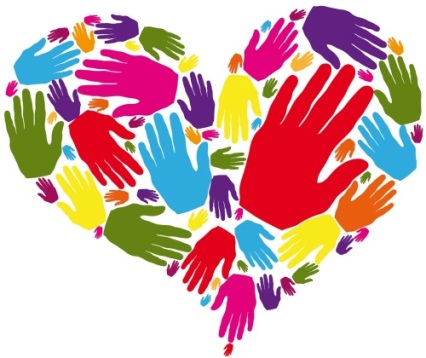 Министерство культуры Ростовской областиОтдел культуры Администрации Егорлыкского районаМуниципальное бюджетное  учреждение дополнительного образованияЕгорлыкская детская школа искусств( МБУДО Егорлыкская ДШИ)М. Горького ул., 92 ст. Егорлыкская, Ростовская область 347660Тел./факс: (8 863 70) 21-2-97, 22-0-73;e-meil; moudodedshi@rambler.ruОКПО 44863989, ОГРН 1026100870180,ИНН/КПП 6109010400/610901001МесяцСроки подачи заявокСроки работы жюриОтправка наградного материала на электронный адрес участника (дипломы, благодарственные письма) январь01.01.2019 г.15.01.2019 г.16.01.2019 г.20.01.2019 г.23.01.2019 г.27.01.2019 г.февраль01.02.2019 г.15.02.2019 г.16.02.2019 г.20.02.2019 г.23.02.2019 г.27.02.2019 г.март01.03.2019 г.15.03.2019 г.16.03.2019 г.20.03.2019 г.23.03.2019 г.27.03.2019 г.апрель01.04.2019 г.15.04.2019 г.16.04.2019 г.20.04.2019 г.23.04.2019 г.27.04.2019 г.май01.05.2019 г.15.05.2019 г.16.05.2019 г.20.05.2019 г.23.05.2019 г.27.05.2019 г.июнь01.06.2019 г.15.06.2019 г.16.06.2019 г.20.06.2019 г.23.06.2019 г.27.06.2019 г.каникулыканикулыканикулыканикулысентябрь01.09.2019 г.15.09.2019 г.16.09.2019 г.20.09.2019 г.23.09.2019 г.27.09.2019 г.октябрь01.10.2019 г.15.10.2019 г.16.10.2019 г.20.10.2019 г.23.10.2019 г.27.10.2019 г.ноябрь01.11.2019 г.15.11.2019 г.16.11.2019 г.20.11.2019 г.23.11.2019 г.27.11.2019 г.декабрь01.12.2019 г.15.12.2019 г.16.12.2019 г.20.12.2019 г.23.12.2019 г.27.12.2019 г.Название учреждения (полностью), адрес, контактные телефоны. Электронный адрес (на который будут отправлены наградные материалы)Ф.И.О. участника (коллектива) полностьюВозрастная категорияНоминацияКонкурсная программа (хронометраж)Ссылка на конкурсное выступление (видео)Ф.И.О. преподавателя (полностью), контактный телефонФ.И.О. концертмейстера (полностью), контактный телефон -                                                                                                         Приложение № 5                                                                                                         Приложение № 5                                                                                                         Приложение № 5                                                                                                         Приложение № 5                                                                                                         Приложение № 5                                                                                                         Приложение № 5                                                                                                         Приложение № 5                                                                                                         Приложение № 5                                                                                                         Приложение № 5                                                                                                         Приложение № 5Форма № ПД-4Форма № ПД-4Форма № ПД-4Форма № ПД-4ИЗВЕЩЕНИЕКассир ИНН 6109010400 УФК по Ростовской области (МБУДО  Егорлыкская ДШИ л/с 20586Х62340 ИНН 6109010400 УФК по Ростовской области (МБУДО  Егорлыкская ДШИ л/с 20586Х62340 ИНН 6109010400 УФК по Ростовской области (МБУДО  Егорлыкская ДШИ л/с 20586Х62340 ИНН 6109010400 УФК по Ростовской области (МБУДО  Егорлыкская ДШИ л/с 20586Х62340 ИНН 6109010400 УФК по Ростовской области (МБУДО  Егорлыкская ДШИ л/с 20586Х62340 ИНН 6109010400 УФК по Ростовской области (МБУДО  Егорлыкская ДШИ л/с 20586Х62340 ИНН 6109010400 УФК по Ростовской области (МБУДО  Егорлыкская ДШИ л/с 20586Х62340 ИНН 6109010400 УФК по Ростовской области (МБУДО  Егорлыкская ДШИ л/с 20586Х62340 ИНН 6109010400 УФК по Ростовской области (МБУДО  Егорлыкская ДШИ л/с 20586Х62340 ИНН 6109010400 УФК по Ростовской области (МБУДО  Егорлыкская ДШИ л/с 20586Х62340 ИНН 6109010400 УФК по Ростовской области (МБУДО  Егорлыкская ДШИ л/с 20586Х62340 ИНН 6109010400 УФК по Ростовской области (МБУДО  Егорлыкская ДШИ л/с 20586Х62340 ИНН 6109010400 УФК по Ростовской области (МБУДО  Егорлыкская ДШИ л/с 20586Х62340 ИНН 6109010400 УФК по Ростовской области (МБУДО  Егорлыкская ДШИ л/с 20586Х62340ИЗВЕЩЕНИЕКассир(ИНН и наименование получателя платежа)(ИНН и наименование получателя платежа)(ИНН и наименование получателя платежа)(ИНН и наименование получателя платежа)(ИНН и наименование получателя платежа)(ИНН и наименование получателя платежа)(ИНН и наименование получателя платежа)(ИНН и наименование получателя платежа)(ИНН и наименование получателя платежа)(ИНН и наименование получателя платежа)(ИНН и наименование получателя платежа)(ИНН и наименование получателя платежа)(ИНН и наименование получателя платежа)(ИНН и наименование получателя платежа)ИЗВЕЩЕНИЕКассир р/с № 40701810460151000372 р/с № 40701810460151000372 р/с № 40701810460151000372 р/с № 40701810460151000372 р/с № 40701810460151000372  Отделение г. Ростов на Дону  Отделение г. Ростов на Дону  Отделение г. Ростов на Дону  Отделение г. Ростов на Дону  Отделение г. Ростов на Дону  Отделение г. Ростов на Дону  Отделение г. Ростов на Дону  Отделение г. Ростов на Дону  Отделение г. Ростов на ДонуИЗВЕЩЕНИЕКассир       (номер счета получателя платежа)       (номер счета получателя платежа)       (номер счета получателя платежа)       (номер счета получателя платежа)       (номер счета получателя платежа)(наименование банка и банковские реквизиты)(наименование банка и банковские реквизиты)(наименование банка и банковские реквизиты)(наименование банка и банковские реквизиты)(наименование банка и банковские реквизиты)(наименование банка и банковские реквизиты)(наименование банка и банковские реквизиты)(наименование банка и банковские реквизиты)(наименование банка и банковские реквизиты)ИЗВЕЩЕНИЕКассир Код дохода  000 0 00 00000 00 0000 130 Код дохода  000 0 00 00000 00 0000 130 Код дохода  000 0 00 00000 00 0000 130 Код дохода  000 0 00 00000 00 0000 130 Код дохода  000 0 00 00000 00 0000 130 Код дохода  000 0 00 00000 00 0000 130 Код дохода  000 0 00 00000 00 0000 130 Код дохода  000 0 00 00000 00 0000 130БИКБИКБИК046015001046015001046015001ИЗВЕЩЕНИЕКассирВзнос за участие в Региональном конкурсе  «Объединяя сердца»        Взнос за участие в Региональном конкурсе  «Объединяя сердца»        Взнос за участие в Региональном конкурсе  «Объединяя сердца»        Взнос за участие в Региональном конкурсе  «Объединяя сердца»        Взнос за участие в Региональном конкурсе  «Объединяя сердца»        Взнос за участие в Региональном конкурсе  «Объединяя сердца»        Взнос за участие в Региональном конкурсе  «Объединяя сердца»        Взнос за участие в Региональном конкурсе  «Объединяя сердца»        Взнос за участие в Региональном конкурсе  «Объединяя сердца»        Взнос за участие в Региональном конкурсе  «Объединяя сердца»        Взнос за участие в Региональном конкурсе  «Объединяя сердца»        Взнос за участие в Региональном конкурсе  «Объединяя сердца»        Взнос за участие в Региональном конкурсе  «Объединяя сердца»        Взнос за участие в Региональном конкурсе  «Объединяя сердца»        ИЗВЕЩЕНИЕКассирПреподаватель: Преподаватель: Преподаватель: Преподаватель: Преподаватель: Преподаватель: Преподаватель: Преподаватель: Преподаватель: Преподаватель: Преподаватель: Преподаватель: Преподаватель: Преподаватель: ИЗВЕЩЕНИЕКассирИЗВЕЩЕНИЕКассирУчреждение Учреждение Учреждение Учреждение Учреждение Учреждение Учреждение Учреждение Учреждение Учреждение Учреждение Учреждение Учреждение Учреждение ИЗВЕЩЕНИЕКассир(адрес плательщика)(адрес плательщика)(адрес плательщика)(адрес плательщика)(адрес плательщика)(адрес плательщика)(адрес плательщика)(адрес плательщика)(адрес плательщика)(адрес плательщика)(адрес плательщика)(адрес плательщика)(адрес плательщика)(адрес плательщика)ИЗВЕЩЕНИЕКассир ДатаСумма платежаСумма платежаСумма платежаИЗВЕЩЕНИЕКассирИЗВЕЩЕНИЕКассир(Ф.И.О. плательщика)(Ф.И.О. плательщика)(Ф.И.О. плательщика)(Ф.И.О. плательщика)(Ф.И.О. плательщика)(Ф.И.О. плательщика)(Ф.И.О. плательщика)(Ф.И.О. плательщика)(Ф.И.О. плательщика)(Ф.И.О. плательщика)(Ф.И.О. плательщика)(Ф.И.О. плательщика)(Ф.И.О. плательщика)(Ф.И.О. плательщика)ИЗВЕЩЕНИЕКассир Плательщик Плательщик____________________________________________________________________________Форма № ПД-4Форма № ПД-4Форма № ПД-4Форма № ПД-4КВИТАНЦИЯКассирИНН 6109010400 УФК по Ростовской области (МБУДО  Егорлыкская ДШИ л/с20586Х62340ИНН 6109010400 УФК по Ростовской области (МБУДО  Егорлыкская ДШИ л/с20586Х62340ИНН 6109010400 УФК по Ростовской области (МБУДО  Егорлыкская ДШИ л/с20586Х62340ИНН 6109010400 УФК по Ростовской области (МБУДО  Егорлыкская ДШИ л/с20586Х62340ИНН 6109010400 УФК по Ростовской области (МБУДО  Егорлыкская ДШИ л/с20586Х62340ИНН 6109010400 УФК по Ростовской области (МБУДО  Егорлыкская ДШИ л/с20586Х62340ИНН 6109010400 УФК по Ростовской области (МБУДО  Егорлыкская ДШИ л/с20586Х62340ИНН 6109010400 УФК по Ростовской области (МБУДО  Егорлыкская ДШИ л/с20586Х62340ИНН 6109010400 УФК по Ростовской области (МБУДО  Егорлыкская ДШИ л/с20586Х62340ИНН 6109010400 УФК по Ростовской области (МБУДО  Егорлыкская ДШИ л/с20586Х62340ИНН 6109010400 УФК по Ростовской области (МБУДО  Егорлыкская ДШИ л/с20586Х62340ИНН 6109010400 УФК по Ростовской области (МБУДО  Егорлыкская ДШИ л/с20586Х62340ИНН 6109010400 УФК по Ростовской области (МБУДО  Егорлыкская ДШИ л/с20586Х62340ИНН 6109010400 УФК по Ростовской области (МБУДО  Егорлыкская ДШИ л/с20586Х62340КВИТАНЦИЯКассир(ИНН и наименование получателя платежа)(ИНН и наименование получателя платежа)(ИНН и наименование получателя платежа)(ИНН и наименование получателя платежа)(ИНН и наименование получателя платежа)(ИНН и наименование получателя платежа)(ИНН и наименование получателя платежа)(ИНН и наименование получателя платежа)(ИНН и наименование получателя платежа)(ИНН и наименование получателя платежа)(ИНН и наименование получателя платежа)(ИНН и наименование получателя платежа)(ИНН и наименование получателя платежа)(ИНН и наименование получателя платежа)КВИТАНЦИЯКассир р/с № 40701810460151000372 р/с № 40701810460151000372 р/с № 40701810460151000372 р/с № 40701810460151000372 р/с № 40701810460151000372в Отделение г. Ростов на Донув Отделение г. Ростов на Донув Отделение г. Ростов на Донув Отделение г. Ростов на Донув Отделение г. Ростов на Донув Отделение г. Ростов на Донув Отделение г. Ростов на Донув Отделение г. Ростов на ДонуКВИТАНЦИЯКассир       (номер счета получателя платежа)       (номер счета получателя платежа)       (номер счета получателя платежа)       (номер счета получателя платежа)       (номер счета получателя платежа)(наименование банка и банковские реквизиты)(наименование банка и банковские реквизиты)(наименование банка и банковские реквизиты)(наименование банка и банковские реквизиты)(наименование банка и банковские реквизиты)(наименование банка и банковские реквизиты)(наименование банка и банковские реквизиты)(наименование банка и банковские реквизиты)КВИТАНЦИЯКассир Код дохода  000 0 00 00000 00 0000 130 Код дохода  000 0 00 00000 00 0000 130 Код дохода  000 0 00 00000 00 0000 130 Код дохода  000 0 00 00000 00 0000 130 Код дохода  000 0 00 00000 00 0000 130 Код дохода  000 0 00 00000 00 0000 130 Код дохода  000 0 00 00000 00 0000 130 Код дохода  000 0 00 00000 00 0000 130 Код дохода  000 0 00 00000 00 0000 130БИКБИКБИК046015001046015001КВИТАНЦИЯКассирВзнос за участие в Региональном конкурсе  «Объединяя сердца»        Взнос за участие в Региональном конкурсе  «Объединяя сердца»        Взнос за участие в Региональном конкурсе  «Объединяя сердца»        Взнос за участие в Региональном конкурсе  «Объединяя сердца»        Взнос за участие в Региональном конкурсе  «Объединяя сердца»        Взнос за участие в Региональном конкурсе  «Объединяя сердца»        Взнос за участие в Региональном конкурсе  «Объединяя сердца»        Взнос за участие в Региональном конкурсе  «Объединяя сердца»        Взнос за участие в Региональном конкурсе  «Объединяя сердца»        Взнос за участие в Региональном конкурсе  «Объединяя сердца»        Взнос за участие в Региональном конкурсе  «Объединяя сердца»        Взнос за участие в Региональном конкурсе  «Объединяя сердца»        Взнос за участие в Региональном конкурсе  «Объединяя сердца»        Взнос за участие в Региональном конкурсе  «Объединяя сердца»        КВИТАНЦИЯКассирПреподаватель: Преподаватель: Преподаватель: Преподаватель: Преподаватель: Преподаватель: Преподаватель: Преподаватель: Преподаватель: Преподаватель: Преподаватель: Преподаватель: Преподаватель: Преподаватель: КВИТАНЦИЯКассирКВИТАНЦИЯКассирУчреждение  Учреждение  Учреждение  Учреждение  Учреждение  Учреждение  Учреждение  Учреждение  Учреждение  Учреждение  Учреждение  Учреждение  Учреждение  Учреждение  КВИТАНЦИЯКассир(адрес плательщика)(адрес плательщика)(адрес плательщика)(адрес плательщика)(адрес плательщика)(адрес плательщика)(адрес плательщика)(адрес плательщика)(адрес плательщика)(адрес плательщика)(адрес плательщика)(адрес плательщика)(адрес плательщика)(адрес плательщика)КВИТАНЦИЯКассирДатаСумма платежаСумма платежаСумма платежаСумма платежаКВИТАНЦИЯКассирКВИТАНЦИЯКассир(Ф.И.О. плательщика)(Ф.И.О. плательщика)(Ф.И.О. плательщика)(Ф.И.О. плательщика)(Ф.И.О. плательщика)(Ф.И.О. плательщика)(Ф.И.О. плательщика)(Ф.И.О. плательщика)(Ф.И.О. плательщика)(Ф.И.О. плательщика)(Ф.И.О. плательщика)(Ф.И.О. плательщика)(Ф.И.О. плательщика)(Ф.И.О. плательщика)КВИТАНЦИЯКассир Плательщик Плательщик____________________________________________________________________________